Selbstauskunft Hunde 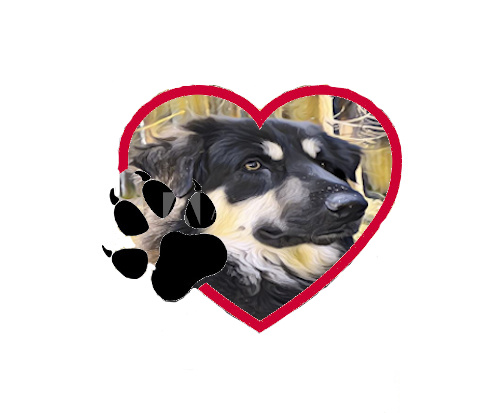 Name des Hundes_______________________________                                       Datum__________________ Name, Vorname , Anschrift der/des Adoptanten/in _________________________________________________________________________________________________ Geburtsdatum ____________________________ Telefonnummer/ Handynummer ______________________________________ Email Adresse ______________________________________ Beruf der adoptierenden Person(en) ______________________________________ Wieviele Stunden sind Sie täglich außer Haus? Inklusive An- und Abfahrt _________________ Wie lange ist der Hund täglich allein? _____________ Stunden Wohnung Eigentum oder Miete? ______________ Tierhaltung im Mietvertrag erlaubt?  ______________                Aus wie vielen Parteien besteht Ihr Haus? ______________ In welcher Etage leben Sie? ______________ Aufzug? ______________   Umzug geplant?  ______________Wo soll der Hund leben?  Zwinger?  Im Hof/ Garten?  In der Wohnung? Im Haus?  ______________Größe der Wohnung/ des Hauses ca. ______________ qm Haben Sie einen Garten? ______________ Größe des Gartens ca. ______________ qm Ist der Garten ausbruchssicher von allen Seiten eingezäunt?  Ja Wenn ja, wie hoch? ______________________________Kann der Hund sich allein im Garten aufhalten? Wenn ja wie und wie lange? ________________________ Allgemeines: Wieso haben Sie sich speziell für diesen Hund entschieden? ____________________________  Haben Sie Kinder?   Wenn ja wie alt ? _________ Jahre Haben Sie Hundeerfahrung?   Ja, und zwar___________________________________________Haben Sie weitere Tiere?  ____________________________  Sind diese kastriert?   ______________  Hatten Sie bereits ein Tier aus dem Tierschutz?   ___________________________________Wenn ja, von welchem Verein und welche Tierart? ____________________________________ _____________________________________________________________________________ Mussten Sie jemals ein Tier abgeben?  Wann ja warum ? ____________________________Wer versorgt den Hund bei Krankheit, Urlaub etc.? ____________________________________Was geschieht mit dem Hund, sollten sich Ihre Lebensumstände dramatisch ändern? ( bei Trennung, neuer Job, Umzug, schwerer Krankheit) __________________________________________________________________________Welche Räume darf der Hund nicht betreten? ________________________________________ Wo soll der Hund schlafen? ____________________________________  Darf der Hund auf die Couch?  ______________  Darf der Hund ins Schlafzimmer?  ______________Beabsichtigen Sie, eine Hundeschule zu besuchen? ______________Besteht die Möglichkeit zu ausreichendem Kontakt zu Artgenossen?  ______________ Sind Sie finanziell in der Lage, auch außerordentliche Kosten, die der Hund verursacht, zu tragen?  ____________________________Können Sie sich zur Eingewöhnung des neuen Hundes Urlaub nehmen?  Wenn ja, wie lange? ____________________________Wie oft und wie lange planen Sie Spaziergänge mit dem Hund? _________________________ Sind alle Familienmitglieder mit der Anschaffung einverstanden ? ______________Sind Sie sich bewusst darüber, dass die Zeit der Eingewöhnung sehr anstrengend sein kann? Hunde müssen erst verstehen, was von ihnen verlangt wird und es braucht Zeit und Geduld  „ein Team“ zu werden. Manchmal sind sie noch nicht stubenrein. ___________________________________ Was wären für Sie Gründe, ein Tier abzugeben? _________________________________________________________________________ __________________________________________________________________________ Hat jemand in Ihrer Familie eine Tierhaarallergie? ____________________________Steht in den nächsten 3 Monaten ein Krankenhaus Aufenthalt an ? ______________Was Sie uns noch mitteilen möchten: __________________________________________________________________________________ __________________________________________________________________________________ ___________________________________________________________ Ort/ Datum Unterschrift Hinweis: Es besteht das Einverständnis, dass die Daten zum Zwecke der Vor-/Nachkontrolle an ehrenamtliche Mitarbeiter des Tierschutzvereines weitergegeben werden. Es ist mir klar, dass durch vorsätzlich falsche Angaben zivilrechtliche Konsequenzen entstehen können!  Rücksendung über Post an Anschrift : Pfotenhilfe Süw                                                                    Siedlerstr.4, 76865 RohrbachPer Mail an pfotenhilfe-suew@gmx.de oder WhatsApp unter 0177 1747804